台北市化工原料商業同業公會   函受 文 者：全體會員發文日期：中華民國112年4月14日
發文字號：（112）北市化工德字第033號       檢轉 勞動部職業安全衛生署-函。主旨：本署委託由財團法人安全衛生技術中心於112年5月11日至7月20日      期間，分區辦理「危害性化學品分級管理說明會」研習活動，請踴躍      參加。說明：為強化事業單位對危害性化學品相關分級管理實務知能，爰辦理本次說明會。本活動全程免費，時間與地點詳如附件，一律採網路報名(各場次報名網址如下)，請先詳閱報名方式，報名時間自4月14日10時起至報名額滿截止。網址：https://www.osha.gov.tw/48110/48417/48425/145980/post 若有報名相關疑問，請逕洽執行單位財團法人安全衛生技術中心林玫君小姐，聯絡電話：（06）2937770。                             理事長 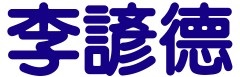 